ВНИМАНИЕ!КОНКУРС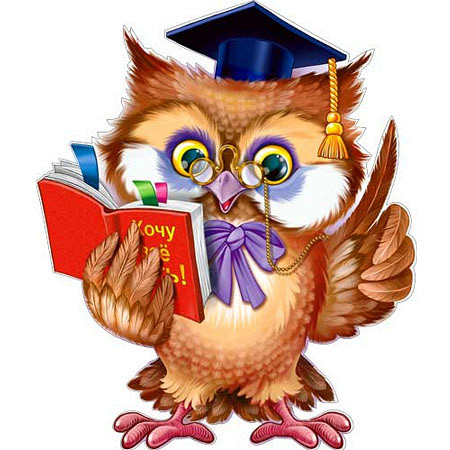 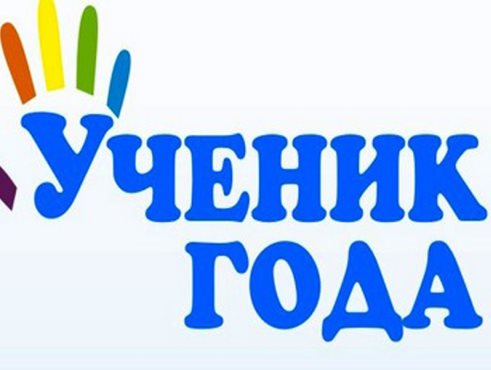 Итоги 1 этапа Поздравляем ребят с успешным прохождением 1 этапа!Напоминаем, что в начале марта состоится защита исследовательских работ.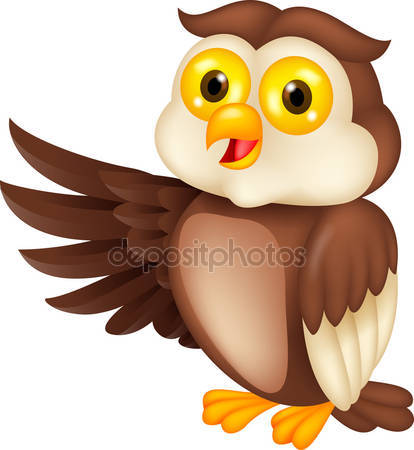 №ФИклассбаллы за 1 этап1Синько Доминика3а672Рассадин Артём3а1273Куваева Анастасия3д334Шевелев Егор3д1015Зинькова Марина4б686Иванова Александра4б937Могильников Вячеслав4в528Черняева Ксения4а659Петрачук Александр 4г7210Николаев Юра4а5511Жильская Амалия 5в6512Павловец Елизавета5б15413Подсохин Дмитрий5а18514Хромов Даниил8б5215Трещеткина Элина10а8116Маркиянчик Степан10а42